Directions:Open the workbook helper fileUsing lines, draw your first name on one lineUsing lines, draw your last name below your first nameBe sure that all lines are connected and none are overlappingAdd this to the bottom right corner of your drawing using text: Lesson 2 QuizSave your quiz in your AutoCAD lesson 3 folder as: AutoCAD.Lesson.3.Quiz.LastnamePrint your quiz using the Xerox Workcentre and turn in at front of class in your folder.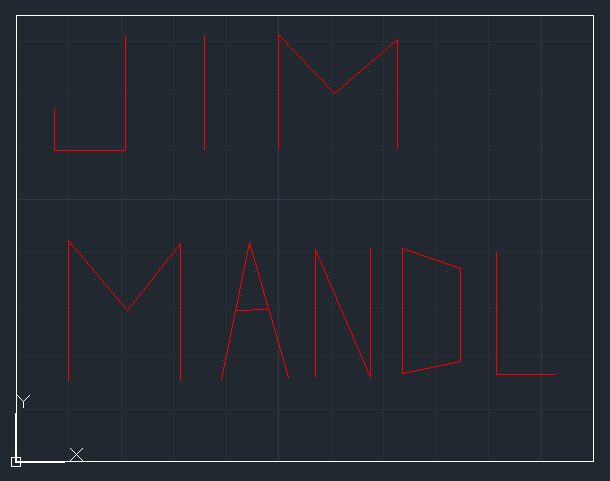 